HRVATSKI BOKSAČKI SAVEZ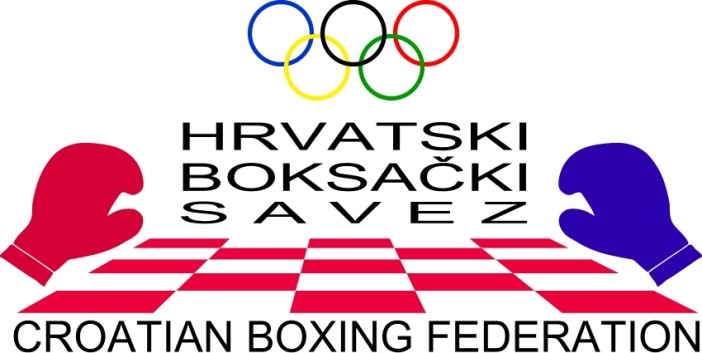 Trg K. Ćosića 11, 10 000  Zagrebtel: ++385 1 3012 331 fax: ++385 1 3041 562 www.boks-savez.hrhbs@boks-savez.hr
ČLANOVIMA IZVRŠNOG ODBORA HBS-a                                                      Z  A  P  I  S  N  I  Ksa 3. sjednice Izvršnog odbora Hrvatskog boksačkog saveza,održane 26.studenog 2011.godine u Puli,s početkom u 13 sati.Nazočni članovi Izvrčnog odbora: Ante Vičević, Pero Tadić, Drago Mijić, Nenad Mitrović, Željko BalovNenazočni članovi Izvršnog odbora: Ante Matas, Damir Škaro, Marijo Šivolija, Ivica Kolak(zamjenski član je Damir Lepoša)Ostali nazočni: Boris Katalinić(Gl.tajnik), Miroslav Hlušička(predsjednik NO), Damir Lepoša(u zamjenu za Ivicu Kolaka), Dragan Vidajić(trner juniora), Martin Tadić, Marko Marović Predsjednik Ante Vičević pozdravio je nazočne te utvrdio kako je prisutno 5 od 9 članova IO-a plus zamjenski član za Ivicu Kolaka koji se ispričao zbog bolesti,te konstairao da postoji kvorum i da su sve odluke IO-a na ovoj sjednici pravovaljane.Predsjednik Ante Vičević predložio je dnevni red 3.sjednice IO-a HBS-a kako slijedi: Zaključci sa 2. Sjednice IO HBS-aProblematika gđe. Melite Lochert Odlazak članova HBS-a na Zlatnu rukavicu u BeogradIzvješće sa prijateljskog susreta u Francuskoj 19.11.2011. Izrada kalendara natjecanja za 2011. godinuOsposobljevanje novih sudaca, trenera, liječnika, povjerenikaUplata članarina klubova za 2012. Godinu, te produljenje i izrada novih knjižicaIzrada zastavica, kemijskih olovaka i amblema SavezaKandidatura za nagradu Matija Ljubek za 2012. g.Problematika BK King i Zorana KraljaEkipno prvenstvo Hrvatske 2012.Izrada internet straniceRaznoDnevni red je jednoglasno usvojenUsvajanje zapisnika sa 2. Sjednice IO HBS-a održane 4. 11. 2011.Zapisnik je jednoglasno usvojenProblematika Melita LochertPredsjednik je iznio činjenice o slučaju bivše glavne tajniceNakon rasprave u kojoj su sudjelovali svi nazočni članovi IO-a i glavni tajnik doneseni su slijedeći zaključci: Iščekuje se primitak Izvanrednog otkaza gđe Lochert, proširuje se prijava o zloporabi službenog položaja te otuđenja materijalnih stvari i financijskih sredstava sa otkrivanjem novih dokaza (60.000 kn koje spominje u medijima itd.) sa Lochert I na članove bivšeg IO-a Službeni dopis AIBA-I I EUBC-u o otuđenju sredstava od strane bivše glavne tajnice.Ograđivanje od izjave Lochert da joj je naložio IO da podigne novac. Utvrđeno je da se te tereti ovaj sastav IO-a već bivši sastav.Zaključci su jednoglasno usvojeniOdlazak članova HBS-a na Zlatnu rukavicu u BeogradGlavni tajnik Boris Katalinić podnio je izvješće o nastupu hrvatskih predstavnika u Beogradu. Iako je turnir bio u tijeku, naši su se boksači već ispali, porazima u prvom kolu.Izvješće je jednoglasno usvojenoIzvješće sa prijateljskog susreta u Francuskoj 19.11.2011.Izvješće o nastupu podnio je Izbornik Dragan Vidajić. Obzirom na kratkoću vremena od primika poziva I konstituiranja nove juniorske reprezentacije sedmorica reprezentativaca nisu osramotili svojim nastupom, usprkos porazima.Predsjednik je iznio i kratki izvještaj o susretu s Francuskim kolegama, te da postoji izgledna šansa da isti susret ponovi I u HrvatskojIzvješća su jednoglasno usvojenaIzrada kalendara natjecanja za 2011. GodinuNakon rasprave zaključek je kako će se o ovoj točki dnevnog reda naknadno morati odlučivati.Osposobljevanje novih sudaca, trenera, liječnika, povjerenikaSudačka organizacija nije održala sastanak posljednje 4. Godine I sukladno s tim IO donosi odluku kako je ista Van mandata te se raspušta, a za novog V.D. predsjednika Sudačke organizacije IO jednoglasno izabire Martina Tadića, suca najvišeg ranga AIBA-e I EUBC-a, te ga ovlašćuje da uspostavi sudačku organizaciju unutar HBS-aMartin Tadić, predlaže da se suci Ivan Sabo i Bruno Kraljić vrate u sudačku organizaciju, isto je IO HBS-a jednoglasno usvojioZaključak je da ured Saveza obavijesti suca Brunu Lencovića da je van mandataOdluke su jednoglasno usvojene   Uplata članarina klubova za 2012. Godinu, te produljenje i izrada novih knjižicaNakon rasprave, odluka IO HBS-a je da se iznos članarine za 2012. ne mijenja, te da se ista mora uplatiti do kraja siječnja 2012. godine. IO HBS-a odlučio je da se izrada novih knjižica boksača naplačuje prema dosadašnjem cjeniku (50 kn po knjižici) te da se produljenje valjanosti iste ne naplaćuje.Odluke su jednoglasno usvojene   Izrada zastavica, kemijskih olovaka i amblema SavezaNakon prijedloga predsjednika Ante Vičevića, kako Savez mora imati propagandni materijal u vidu olovaka, zastavica i sličnih materijala, donesena je odluka da se iz buđeta saveza utroše sredstva za isto.Odluka je jednoglasno usvojenaKandidatura za nagradu Matija Ljubek za 2012. g.Na Savez je od strane HOO-a stigao poziv za prijedlog kandidature za Nagredu Matija Ljubek. Na sugestiju glavnog tajnika kako bi Savez trebao predložiti dr. sc. Damira Škaru, osvajača olimpijske medalje i aktivnog društvenog radnika, izvršni odbor donio je odluku kako će ispred HBS-a kandidat za nagradu biti Damir Škaro.Odluka je jednoglasno usvojenaProblematika BK King i Zorana KraljaNakon dulje rasprave, te predočenja dokaza o organizaciji boksačkog natjecanja bez službenog dopuštenja HBS-a. Prijedlog predsjednika HBS-a je da se suspendira BK King i g. Kralj. Glasovanjem nije prihvaćena ovaj prijedlog, nakon čega je dogovoreno kako će o istom biti potrebno ponovno raspravljati na nekoj od budućih sjednica IO HBS-aEkipno prvenstvo Hrvatske 2012.Predsjednik Ante Vičević iznio je prijedlog o novom sustavu natjecanja Ekipnog prvenstva Hrvatske u boksu. Nakon kratke rasprave odlučeno je da će se o istom dodatno raspraviti I očitovati o prijedlogu na 4. Sjednici IO HBS-aIzrada internet straniceGlavni tajnik iznio je kako je stranica aktivirana I u funkciji, te da će danas po prvi puta u povijesti putem interneta I stranice HBS-a biti odrađen video prijenos Memorijala Mate Parlov iz PuleIzvješće je jednoglasno usvojenoRaznoObzirom da se Nenad Ivanković zahvalio na funkciji glasnogovornika, obzirom da je isti opterećen vlastitim poslom, prijedlog predsjednika je da se Marko Marović izabere za novog v.d. glasnogovornika Saveza. Prijedlog je jednoglasno usvojen.Na inicijativu Dragana Vidajića, glede prelazaka boksača iz jednog kluba u drugi, odluka je IO HBS-a da se odredi minimalna odšteta klubu iz kojeg sportaš odlazi, od 20.000 kuna, za prelazak u novi klub, a o ukupnim troškovima transfera dopušten je i dogovor oba kluba o odšteti, što mora biti predočeno prilikom preregistracije. Odluka je jednoglasno usvojena Na prijedlog Pere Tadića da se ukine odredba o zabrani bavljenja drugim sportovima za aktivne boksače HBS-a, IO HBS-a jednoglasno je ukinuo tu odredbu.Na prijedlog Predsjednika Ante Vičevića donesena je odluka da se za sve sjednice IO-a, članovima IO HBS-a, i službenim osobama isplaćuju putni troškovi u visini 2 kn po prijeđenom kilometru plus prihvaćanje troškova cestarina, mostarina, tunelarina i vinjeta, kao i dnevnice u iznosu od 170 kn/dan. Odluka je jednoglasno usvojena.Obavijest:v.d.predsjednika sudačke komisije Martin Tadić obavjestio je IO HBS-a i sve nazočne o promjeni dress coda za suce koji se sastoji od bijele košulje,leptir kravate,crne hlače i crne cipele te crni remenPredsjednik HBS-a Ante Vičević svima je zahvalio na sudjelovanju na 3.sjednici Izvršnog odbora.3.sjednicu Izvršnog odbora zatvorio je predsjednik Ante Vičević u 15:30 sati.Zapisnik vodio i sastavio:                                                                Predsjednik HBS-aBoris Katalinić                                                                               dipl.oec.Ante VičevićGlavni tajnik HBS-a